Curriculum vitaeFOTO: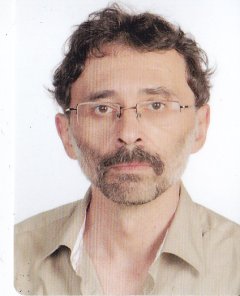 Név : dr. Németh István				Születési hely és dátum : Tata, 1960. 03.20 				Állampolgárság: magyar			Cím: 1053 Budapest, Henszlmann Imre u. 7.			Telefon: (0036) 20-595-16-69			Tudományos fokozat: A művészettörténettudomány kandidátusa (1992)Végzettség: művészettörténet, történelem és Néderlandisztika szakos egyetemi diplomaTanulmányok: művészettörténet, történelem, néderlandisztikaKutatási terület: 17. századi holland festészet, keresztény és profán ikonográfia, műgyűjtéstörténetNyelvismeret: holland, német, angolOktatott tárgyak: Vizuális kultúra a Németalföldön, Kultúrtörténet, Bevezetés a művészettörténetbe, Mitológiai és bibliai témák az európai képzőművészetben, Régi németalföldi művészet, 17. századi holland és flamand festészet, 19-20. századi holland és belga művészet.Vendégoktatás: Az elmúlt évek során vendégoktatóként több kurzust tartottam az ELTE és a Pázmány Péter Tudományegyetem művészettörténet szakos hallgatói számára. Olomouc nyári egyetem vendégoktató. Wroclaw, vendégoktató (Erasmus) Publikációs jegyzék(A teljes listát lásd az MTMT adattárában.) Könyvek a) monográfiák, saját könyvekAz élet csalfa tükrei. Holland életképfestészet Rembrandt korában, Typotex kiadó, Budapest 2008. Műtárgyak a boncteremben. Tanulmányok az orvoslás és képzőművészet tárgyköréből, L’Harmattan Kiadó, Budapest 2015. El Grecóról és más mesterekről. Stíluskritika – ikonográfia – műgyűjtéstörténet, L’Harmattan Kiadó, Budapest 2020.b) szerkesztett könyvekc) szövegkiadások / szakfordításokTanulmányok,  tudományos cikkek, Sur L'interprétation d'un tableau de Jan Steen á Budapest, in: Bulletin du Musée Hongrois des Beaux-Arts 70-71(l989) 93-l00 ., Het spreekwoord "Zo d'ouden zongen, zo pijpen de jongen" in schilderijen van Jacob Jordaens en Jan Steen. Motieven en associaties, in: Jaarboek Koninklijk Museum voor Schone Kunsten Antwerpen 1990. 271-286Rembrandt fecit?, in: Új Művészet 1992/9  35-36Onthullingen over onze Jacob Trip, in: Mauritshuis Nieuwsbrief,vol.5. nrs. 3-4, 1992, 8-9.Genre Painting in 17th and 18th century Central Europe, in: Cat.The Metamorphosis of Themes, Székesfehérvár 1993, 132-138Katalógustétel M.J.Schmidt budapesti Szent Flórián képéről: in: Heilige in Zentraleuropa, Kiállításkatalógus, Slovenská Národná Galéria Bratislava l993. 77-79Katalógustételek Jacob Duck, Cornelis Dusart és Isaack van Ostade budapesti képeiről: in: Genuss und Kunst. Kiállításkatalógus Schallaburg 1994, Kat.nr. 20.1.4.(336.o.); 10.5.1.(256-257.o.)10.5.2.(258.o.)Fille Assoupie. Contribution á l'interprétation d'un tableau attribué á Jacob Duck, in: Bulletin du Musée Hongrois des Beaux-Arts 83(1995) 55-68De portretten van Jacob Trip en Margaretha de Geer door Nicolaes Maes in Boedapest, in: Oud Holland 110(1996 Nr.2.) 79-84. l8.századi antwerpeni kismesterek életképei Magyarországon, in: Művészettörténeti Értesítő 1996/3-4. 223-233.Katalógustételek a pannonhalmi Főapátsági Képtár egyes képeihez: in: Mons Sacer 996-l996. Pannonhalma 1000 éve III. A Főapátság gyűjteményei. Kiállitáskatalógus Pannonhalma 1996. A73;A74;A85;A86;A95;A50;A15; A1;.,"Speculum naturale" vagy "speculum morale" ? A 17. századi holland festészet az újabb művészettörténeti szakirodalomban, in: Tizenhetedik századi németalföldi festészet. ( Németalföldi Kultúra Szöveggyűjtemény Sorozat nr. 5.) ELTE Germanisztikai Intézet, Budapest 1997, 7-16."A bor csúfoló...". Italozási szokások a 17. századi Hollandiában, a korabeli képzőművészet tükrében, in: Benyák,Z.-Benyák,F.(szerk.), Borok és korok. Bepillantás a bor kultúrtörténetébe, Hermész Kör, Budapest 1999, 277-282Libidó és impotencia. Adalékok néhány 17. századi holland életkép értelmezéséhez, in: Razprave iz Evropske Umetnosti za Ksenijo Rozman, Ljubljana 1999. 87-97.A Minor Master of Rotterdam Rediscovered. A Genre Painting by Andries Andriesz. Schaeck in the Szépművészeti Múzeum, Budapest, in: "Ex Fumo Lucem". Baroque Studies in Honour of Klára Garas, Budapest 1999, 197-206.Musical Company. Remarks on Some 17th-century Dutch Genre Paintings, in: Bulletin du Musée Hongrois des Beaux-Arts 90-9l (1999) 113-126.Jan Baptist Monteyne, Vidám társaság ; Anthonis Mor van Dashorst után, II. Fülöp képmása, katalógustételek, in: Múzsák kertje. A magyar múzeumok születése, Pulszky Társaság - Magyar Múzeumi Egyesület, Budapest 2002, 50-51.A bor csúfoló...Italozási szokások a 17. századi Hollandiában, a korabeli képzőművészet tükrében, in: Benyák Zoltán-Benyák Ferenc ( szerk. ) , Borok és korok. Bepillantás a bor kultúrtörténetébe. ( 2. javított, bővített kiadás ) Budapest 2002, 323-330. jegyzetek: 395-397.Morele voorbeelden? Naakte vrouwen op oudtestamentische voorstellingen, in: Károli-studies II. Budapest 2002, 181-200. "Ez nevetséges". A képi és nyelvi humor megnyilvánulási formái Adriaen Pietersz. van de Venne grisaille-képein, in: Kiss Attila Attila-Szőnyi György Endre (szerk.) Szó és kép. A művészi kifejezés szemiotikája és ikonográfiája ( Ikonológia és Műértelmezés 9. ) Szeged 2003, 181-192.Between Christian and Profane Iconography: Depictions of the Pool of Bethesda  in Netherlandish Art from circa 1400 to 1700, in: Acta Historiae Artium 44(2003 ) 225-235.A flamand primitívektől a holland expresszionistákig. Nemes Marcell ( 1866-1930 ) németalföldi képgyűjteménye, in: Múlt és Jövő 2003/4, 1O7-117.A Generous Gift or a Healthy Compromise? Some Contributions to the Background of the Donation of a Painting by El Greco, in: Bulletin du Musée Hongrois des Beaux-Arts 97/2002, 87-99.Playing with Fire: The Questionable Morality of 16th and 17th Century Netherlandish Erotic Paintings and Prints, in: Neerlandica II. Emblematica et iconographia. Themes in the Painting and Literature of the Low Countries from the 16th to the 18th Centuries. ( Acta Universitatis Palackianae Olomucensis) Olomouc 2003, 51-63.10 katalógustétel a 2004-es torinói  Da Raffaello a Goya című portrékiállítás katalógusához: Da Raffaello a Goya. Ritratti dal Museo Belle Arti di Budapest, Palazzo Bricherasio, Torino 2004-2005., 59.o ( Frans Hals ), 60-61.o. ( Willem Drost ), 62.o. ( Jan Lievens ), 111.o. ( Gerbrandt van den Eeckhout ), 112-113.o. ( Jan van Noordt? ) ,114-115.o. ( Daniel Mijtens), 154.o. (Holland festő 1650. k. ), 162.o. (holland festő ) 163.o. ( Nicolaes Maes), 164-165.o. ( Jan Weenix )     Legendák és tények Nemes Marcellről I. Miért lett nemes - a Nemes?, in: Artmagazin II(2004) nr. 4. 4-1O.o. Legendák és tények Nemes Marcellről II. Apostol, vagy műkereskedő? in: Artmagazin II(2004) nr. 5. 4-15.o.Genrebilder Antwerpener Kleinmeister des 18. Jahrhunderts in Ungarn, in: Flemish Art in Hungary. (Budapest, 12-13 May 2000 ) Koninklijke Vlaamse Academie van Belgie voor Wetenschappen en Kunsten, Brussel 2004, 73-77.o.  Játék a tűzzel, avagy vonzó képek, riasztó feliratok, in: Maradandóság és változás. Művészettörténeti konferencia Ráckeve, 2000., Budapest 2004, 127-139.o.Legendák és tények Nemes Marcellről III. A tutzingi várúr – a nemzet halottja., in: Artmagazin III(2005) nr. 1. 4-13.o. Die Greco-Sammler Marczell von Nemes und die deutschen Museen, in: Greco, Velázquez, Goya. Spanische Malerei aus Deutschen Sammlungen, Bucerius Kunst Forum, Hamburg  2005.  212-215. From El Greco to Picasso. The world-famous collection of a Hungarian “marchand amateur”, in: Artmagazin, English Edition 2005, 2-7.Marcell Nemes and the Art of the Rákóczi Era, in: Europe and Hungary in the Age of Ferenc II Rákóczi 24-26 September 2003, Studia Caroliensia 2004. Nr. 3-4, Budapest 2006, 103-112.o.“Greco és egyebek” Régi spanyol festmények Nemes Marcell egykori gyűjteményében, in: El Greco, Velázquez, Goya. Öt évszázad spanyol festészetének remekművei, kiállításkatalógus, Szépművészeti Múzeum, Budapest 2006, 58-65.o.“Egy letűnt aranykor igézetében” című bevezető tanulmány + 7 katalógustétel, in: Poussin : Bacchanália. Az élet érzéki örömei – egy letűnt aranykor igézetében, kiállításkatalógus, Szépművészeti Múzeum, Budapest 2006. Képelemzések ( Hans Baldung Grien, Willem Buytewech, Salomon van Ruysdael, Jacob van Ruisdael, Adriaen van Ostade, illetve Frans Hals egyes műveiről ) in: Czére Andrea ( szerk. ) Szépművészeti Múzeum. Remekművek az ókortól napjainkig, Budapest 2006, nr. 57, nr. 58, nr. 72, nr. 98, nr. 99, nr. 105, nr. 108. 5 katalógustétel in: Nicolas II Esterházy ( 1765-1833 ) Un prince hongrois collectionneur, Kiállításkatalógus, Musée national du chateau de Compiégne 2007-2008. : kat.nr. 90, Jacob Duck, Kártyázók ( 188.o. ) ; kat. nr. 93, Willem Drost, Női képmás ( 190-191.o.) ; kat.nr. 101, Cornelis Dusart, Kocsmajelenet ( 198.o.) ; kat. Nr. 107, Richard Brakenburgh, Mikulásünnep ( 204.o.) ; kat.nr. 108, Richard Brakenburgh, Májuskirálynő ( 205.o.).Vanishing Hopes: The Last Will of Marcell Nemes – The Museum of Fine Arts’ Acquisitions from the Nemes Estate, Bulletin du Musée Hongrois des Beaux-Arts, 2007/ nr. 106-107, 131-148.  Dokumente in deutschen Archiven über Marczell von Nemes, in: Acta Historiae Artium 50(2009) 179-191.o.Isteni könyörületesség és emberi érzéketlenség: a Bethesda-tavi csoda ábrázolásai a németalföldi képzőművészetben, in: Fülöp Éva - Pataki Attila István – P. Tóth Tamás – Sípos Dávid (szerk. ) Az Írás és az írás. Tanulmányok. ( KRE BTK Irodalomtudományi Doktori Iskola kiadványai 4. ) Budapest 2009. 105-121.o.8 katalógustétel a moszkvai Puskin Múzeum 2010-ben megrendezett „ From Raphael to Goya” c. kiállításának  katalógusába:  1: kat.nr. 3: Willem Buytewech, Vidám társaság; 2: kat nr. 10: Aert de Gelder, Eszter és Mordechai; 3: kat.nr. 22: C.C.van Haarlem, Bacchanália; 4: kat.nr. 25: Pieter Lastman, Tóbiás az angyallal és a hallal; 5: kat.nr. 41: Rembrandt, József álma; 6: kat.nr. 47: Jan Steen, Macskacsalád; 7: kat.nr. 57: Frans Hals, Férfiképmás; 8: kat.nr. 59: Gerbrandt van den Eeckhout, Elizeus próféta és a sunámi asszony.  WANTED: Nemes Marcell személyére, illetve egykori műgyűjteményére vonatkozó adatok, dokumentumok, információk, in: Artmagazin 2010/4, 72-77.6 katalógustétel in: La Naissance du Musée Les Esterházy Princes Collectionneurs, Pinacothéque de Paris, Párizs 2011. (Kat.nr. 28, Frans Hals, Férfiképmás, kat.nr. 30, Cornelis de Man, Sakkozó pár, kat. nr. 31, Caspar Netscher, A medaillon-kép átadása, kat.nr. 32, Gerbrandt van den Eeckhout, Vertumnus és Pomona, kat.nr. 34, Daniel Mytens, Nő Dianaként, kat.nr. 42. Jan Steen, Macskacsalád )   „Szerette, ha szerették, de még inkább, ha csodálták”: Nemes Marcell, a műpártoló, és az ember, in: Forrás 2011. május, 81-93.   Nemes Marcell, a mecénás portréi – Rippl-Rónaitól Kokoschkáig, in: Múzeumcafé 2011. október-november 37-40. Nemes Marcell élete/The Life of Marcell Nemes, in: El Grecótól Rippl Rónaiig. Nemes Marcell, a mecénás műgyűjtő/El Greco to Rippl-Rónai. Marcell Nemes, Art Patron and and Collector, Szépművészeti Múzeum, Budapest 2011-2012,  18-37.Nemes Marcell, a műgyűjtő/Marcell Nemes, the Art Collector, in: El Grecótól Rippl Rónaiig. Nemes Marcell, a mecénás műgyűjtő/El Greco to Rippl-Rónai. Marcell Nemes, Art Patron and and Collector, Szépművészeti Múzeum, Budapest 2011-2012, 38-61.Nemes Marcell, a mecénás/Marcell Nemes, the Art Patron,  in: El Grecótól Rippl Rónaiig. Nemes Marcell, a mecénás műgyűjtő/El Greco to Rippl-Rónai. Marcell Nemes, Art Patron and and Collector, Szépművészeti Múzeum, Budapest 2011-2012, 62-85.Von El Greco zu den französischen Impressionisten: Die Ausstellung von Marczell von Nemes in Budapest, München und Düsseldorf, in: El Greco und die Moderne, Museum Kunstpalast, Düsseldorf 2012,  386-393. Still Lifes by Abraham van Beijeren in the former collection of  Marcell Nemes, in: Geest en gratie. Essays to Ildikó ember on Her Seventieth Birthday, Szépművészeti Múzeum, Budapest 2012, 40-43.Nézzétek ezeket a majmokat! A majommotívum szerepe és jelentése Willem Buytewech és Adriaen Pietersz. van de Venne egy-egy budapesti festményén, in: Ars Hungarica XXXIX/Supplementum/, Tanulmányok Kelényi György tiszteletére, 50-53.Dolce far niente – Csók István „bútorképei” az 1900 körüli hollandizmus tükrében, in: Gärtner Petra-Király Erzsébet (szerk.) Bálványok és démonok. Csók István (1865-1961) festészete, Székesfehérvár (2013) 2014, 289-293.  Katalógustételek: Ember Ildikó (szerk.) Rembrandt és a holland arany évszázad festészete, Kiállításkatalógus, Szépművészeti Múzeum, Budapest 2014, 308-309, kat. nr. 75. (Karel Du Jardin, Tóbiás az angyallal és a hallal); 526-527, kat.nr. 171. (Karel Du Jardin, Tehenet fejő pásztorlány); 528-529, kat.nr. 172. ( Jan Baptist Weenix, Római üstfoltozó) FordításokA lélek nyelve (részletek) : Műfordítás: Jeroen Boomgaard: De Verloren zoon. Rembrandt en de Nederlandse kunstgeschiedschrijving, Amsterdam 1995, c. könyvének egyik fejezetéből, Enigma 79/2014. 38-69.  RecenziókBob Haak, Hollandse schilders in de Gouden Eeuw. Amsterdam l984. Review , in: Művészettörténeti Értesítő XXXIV.(l985) 89-9lÉmile Verhaeren, Rembrandt. Budapest l987. Review, in: Művészettörténeti Értesítő XXXVI.(l987) l64Eine Wendung in der Interpretationsdebatte. Peter Hecht: De Hollandse Fijnschilders. Van Gerard Dou tot Adriaen van der Werff. Cat. Rijksmuseum Amsterdam l989. Review, in: Acta Historiae Artium 35(l990-92) 89-91Johannes Vermeer;Delftse Meesters. Kiállításismertetők, in: Művészettörténeti Értesítő 1996/3.Könyvekről:Dörnyei Sándor, Régi magyar orvosdoktori értekezések, in: Lege Artis Medicinae 1999/5 425-427.Schilderkunst als verlokkingsmiddel. Opmerkingen bij Maria A. Schenkevelds "Dutch literature in the Age of Rembrandt", in: A.van Leuvensteijn-F.van Lieburg-O. Varga, (red.) Károli-studies. Hongaarse bijdragen tot de Neerlandistiek, Budapest 2000, 57-63.Gelegenheidsstroperij op niveau. Recenzió: Gera Judit, A hétköznapi világ bűvölete c. tanulmánykötetéről, in: Ons Erfdeel 43(2000) nr.5. 783-784.Előszó a magyar kiadáshoz: in: Svetlana Alpers, Hű képet alkotni. Holland művészet a XVII. században, Corvina kiadó, Budapest 2OOO, 7-1O, jegyzetek: 261-262.A borzongás gyönyöre, avagy a bőség zavara. Két szenzációs kiállítás a Szépművészeti Múzeumban, in: Lege Artis Medicinae 2001/10, 678. Festmények párbeszéde: új könyv a régi képtárról, in: Lege Artis Medicinae 2002/1 67.Egy kis romantika. Hamupipőke és az Ámorhoz címzett divatárubolt. ( Két kiállítás a Szépművészeti Múzeumban ), in: Lege Artis Medicinae 2002/4 , 267.Corneille visszatér, in: Lege Artis Medicinae 2002/6-7, 420-421.Minél mókásabb, annál jobb. Egy holland zsánerkiállítás és tanulságai, in: Új Művészet 15(2004) nr. 5. 8-11.Van Gogh patográfiája, in: Lege Artis Medicinae 14(2004) 6. sz. 446-447. Öt évszázad spanyol festészete, in: Artmagazin 2006/1, 6-13.o.Kritische opmerkingen over een recente genretentoonstelling, in: Het belang van kleine talen in een nieuwe Europa. Verzameling van internationale bijdragen tot de neerlandistiek ter gelegenheid van het tienjarig bestaan van de Vakgroep Nederlands, Károli Gáspár Protestantse Universiteit, Budapest 2005, 245-253.Könyvismertető. Sümegi György: A Kecskeméti Művésztelep (1909-1944), in: Forrás 2012. szeptember, 111-112.o. Egyéb publikációk (esszék, szépirodalmi alkotások stb.)Hieronymus Bosch: A"kőoperáció", in: Lege Artis Medicinae 1991/7  470-471Jacob Toorenvliet: Az orvos látogatása, in: Lege Artis Medicinae 1991/13  880-881Rembrandt Harmensz.van Rijn, Dr. Joan Deyman anatómiai leckéje, in: Lege Artis Medicinae 1991/14  982-984Protestantizmus és művészet a 17. századi Hollandiában, in: Egyház és világ  31 October 1991 Hamisak-e a magyar Rembrandtok? , in: Köztársaság 1992 május 8. 85-87 Az orvos a páciens szemével.(Hendrick Goltzius 1587-es rézmetszet sorozatáról) in: Lege Artis Medicinae 1992/1 90-91 Elizeus próféta és a sunámi asszony, in: Lege Artis Medicinae 1992/7 696-697Gyermekjátékok, in: Lege Artis Medicinae 1992/12 1190-1191 Műgyűjtő és Mecénás. in: Köztársaság 1992. augusztus 14, 85-87. Foghúzás mint vásári mulatság, in: Lege Artis Medicinae 1993/7 680-682Alkoholizmus: népszokás vagy népbetegség? in: Lege Artis Medicinae 1993/10 986-989Gyógyszer vagy méreg? 17. századi vélemények a dohányzásról, in: Lege Artis Medicinae 1994/4  388-390Öröklődés és képzőművészet, avagy a balgaság újjászületése, in: Lege Artis Medicinae 1994/10  996-998Gyermekek gondozása és gyógyítása a XVII. századi Hollandiában, in: Lege Artis Medicinae 1995/8 742-744Az angyalarcú halál. Elizabeth Siddal és a preraffaeliták. in: Lege Artis Medicinae 1995/10 950-952.A szemüveg szimbolikája, in: Lege Artis Medicinae 1995/3 Szent Ágota, a mellrákosok védőszentje, in: Lege Artis Medicinae 1996/3-4. 278-280A vak meggyógyítása. Tóbiás történetének képzőművészeti ábrázolásai, in: Lege Artis Medicinae  1996/7-8. 482-484.A gyógyító zene. Hugo van der Goes személyisége és titokzatos betegsége egy korabeli krónika tükrében. in: Lege Artis Medicinae 1996/12.Szent Agáta ábrázolásai a képzőművészetben, in: Szent Agáta Mammológus Nap II. (1996. február 3.) különlenyomat, 3-5Táplálkozási szokások, avagy a Falánkság a képzőművészetben, in: Lege Artis Medicinae 1997/1Cornelis Troost orvosportréi, in: Lege Artis Medicinae 1997/5 374-376.Egy szívbeteg festő mágikus realizmusa, in: Lege Artis Medicinae 1997/7-8. 534-536.Betegek a Bethesda-tónál. - Nyomorék koldusok ábrázolása a németalföldi művészetben, in: Lege Artis Medicinae 1997/ 10 668-671.Nagy mesterek kis testi hibával. 'Il Bamboccio" és az italianizáló tájképfestők, in: Lege Artis Medicinae 1998/3 226-229.  A boszorkányok védelmében. Egy holland orvos a babonák ellen, in: Lege Artis Medicinae 1998/6, 466-469.Italozási szokások a 17. századi Hollandiában, in: Historia 1998/5-6, 64-66.Helsinki sörkirálya és a cárnő háziorvosa. Két híres finn műgyűjtő. in: Lege Artis Medicinae 1998/9 650-653.Ecsettel írt diagnózis. Betegségtünetek a nagymesterek alkotásain, in: Lege Artis Medicinae 1998/12 908-911.Az öregség arcai. Idős emberek 16-17. századi festményeken., in: Lege Artis Medicinae 1999/1 72-75.A természet csodái. Frederik és Rachel Ruysch élete és munkássága, in: Lege Artis Medicinae 1999/6 504-506.A feltárulkozó test. Egon Schiele zavarba ejtő művészete., in: Lege Artis Medicinae 1999/9 704-707.Rembrandt és köre, Kiállításvezető, Szépművészeti Múzeum, Budapest 1999.Lukrécia öngyilkossága, in: Lege Artis Medicinae 2000/2 175-178. A nő másik arca, in: Lege Artis Medicinae 2000/5  464-467.Egzotikus képek, egzotikus betegségek, in: Lege Artis Medicinae 2000/9  736-739.Egy orvos, akire emlékezni fognak: Gustav Rau, in: Lege Artis Medicinae 2001/2 168-170.Quentin Massys és egy rejtélyes Paracelsus-portré, in: Lege Artis Medicinae 2001/5 400-403.Ismerős arcok. A Habsburg uralkodók képmásai, in: Lege Artis Medicinae 200l/8-9 613-616.A tyúkszemkezeléstől a kólikáig. Orvostörténeti vonatkozású karikatúrák. in: Lege Artis Medicinae 2002/2 126-127.Plinius, a polihisztor, in: Lege Artis Medicinae 2002/9  606-608.Ember a maszk mögött: James Ensor művészete, in: Lege Artis Medicinae 2003/2 165-167Krisztus sebei, in: Lege Artis Medicinae 2003/3 , 242-243.Műtárgyak a boncteremben, in: Lege Artis Medicinae 2OO3/6 500-50l.Karácsonyi ajándék ( Nemes Marcell a mecénás ) , in. Lege Artis Medicinae 2003/8.  674-677Szerepjátékok. Rejtett portrék bibliai és mitológiai ábrázolásokon, in: Lege Artis Medicinae 14(2004) 2.sz. 144-146.A csúfság igézetében. Jusepe de Ribera sokkoló naturalizmusa, in: Lege Artis Medicinae 14(2004) 4.sz. 3OO-3O2.Ami volt, és ami maradt. Németalföldi festmények gyűjtése Magyarországon, in: Műértő 2OO4 július-augusztus, 15. Vermeer, kultúrsznobizmus. Túlértékelt nevek, alábecsült életművek, in: Műértő 2004 szeptember, 19.o.Fájdalomba mártott ecset. Frida Kahlo élete és művészete, in: Lege Artis Medicinae 14(2004) 8-9, 63O-632. Az imádnivaló gyermek, in: Lege Artis Medicinae 14(2004) 12.sz. 892-894.o.Menekülés Egyiptomba, in: Szabad Föld 2004. december 23. 18.o.Vidám Társaság, avagy az élet apró örömei, in: Képtári Kis Kalauz, A holland arany évszázad a Régi Képtár gyűjteményében, nr. 6.  Szépművészeti Múzeum, Budapest 2004. Népi figurák a 17. századi holland életképfestészetben, in: Képtári Kis Kalauz, A holland arany évszázad a Régi Képtár gyűjteményében, nr. 7. Szépművészeti Múzeum, Budapest 2005.“Ami mindenkinek kedvére van”. Szatíra a holland életképfestészetben, in: Képtári Kis Kalauz, A holland arany évszázad a Régi Képtár gyűjteményében, nr. 17., Szépművészeti Múzeum, Budapest 2005.  Egy legendás orvos-festő : Szent Lukács, in: Lege Artis Medicinae 15(2005) nr. 3. 252-254.o.Nő ecsettel: Judith Leyster, in: Lege Artis Medicinae 2005/6. 494-496.o.Ótestamentumi témák Rembrandt előtt és után, Képtári Kis Kalauz, A holland “arany évszázad” a Régi Képtár gyűjteményében  nr. 14. Szépművészeti Múzeum, Budapest 2005. Mestermű, vagy hamisítvány? A Morelli-módszer, in: Lege Artis Medicinae 15/1005) nr. 11. 856-858.o. Portréfestészet a 17. századi Hollandiában, in: Képtári Kis Kalauz , A holland “Arany Évszázad” a Régi Képtár gyűjteményében, nr.5. Amszterdam a 17. század közepén, in: Képtári Kis Kalauz , A holland “Arany Évszázad” a Régi Képtár gyűjteményében, nr. 19.Művészet a pestis árnyékában, in: Lege Artis Medicinae 2006/3 , 271-273.o.Kifinomultság és elegancia. A finom festészet és a francia akadémizmus térhódítása Hollandiában, in: Képtári Kis Kalauz , A holland “Arany Évszázad” a Régi Képtár gyűjteményében, nr. 24. Az irgalmasság cselekedetei, in: Lege Artis Medicinae 16(2006) nr. 8-9. , 788-791.o. A téli táj varázslatos világa, in: Lege Artis Medicinae 16(2006) nr. 12. 1095-1098.  Szerelmi betegség. Antiokhosz és Sztratoniké története, in: Lege Artis Medicinae 17(2007) nr. 4-5. 356-359.Sloane doktor és a British Museum, in: Lege Artis Medicinae 17(2007) nr. 8-9. 628-631.A Mediciek és védőszentjeik, in: Lege Artis Medicinae 18(2008) március, 252-255.Dokumentált agónia. Ferdinand Hodler képei, in: Lege Artis Medicinae 18(2008) november, 816-820.El Greco, Rippl-Rónai és Nemes. Egy legendás magyar műgyűjtő és mecénás, in: Múzeumcafé, 2009. nr. 4, 25-28.o.Vajda Lajos, a magyar avantgárd hányatott sorsú prófétája, in: Lege Artis Medicinae 2009/10 október, 628-631.o.A delirium tremenstől a francia becsületrendig. Utrillo élete és művészete, in: Lege Artis Medicinae 2009/12 december, 804-807.o.Az alkotó kéz: Hendrick Goltzius élete és művészete, in: Lege Artis Medicinae 2010/ 10. szám, 706-709Abe Moyra szerelmei. Egy posztumusz kiállítás képei, in: Lege Artis Medicinae 2011. nr. 2. 154-156.Egy szelíd művész a „vadak” között: Rik Wouters élete és művészete, in: Lege Artis Medicinae 2011. december, 830-832. Egy legendás műgyűjtő példás gesztusai. Nemes Marcell, a „marchand-amateur”, in: Szalon 2012/1 26-31.A „Holland Michelangelo” Haarlemben, in: Artmagazin 2012/3 51. sz. 58-61. Eugeen van Mieghem, az antwerpeni kikötőnegyed krónikása, in: Artmagazin 2013. nr. 4. 50-53.„Milliónyi ember – egy közös álom” Red Star Line: A megvalósult álmok múzeuma Antwerpenben, in: Artmagazin 2013. nr. 9. 42-43.  Red Star Line: betegek nem utazhattak, in: Lege Artis Medicinae 2013. 10-11. november, 564-566.Léon Spilliaert nyugtalanító álomképei, in: Lege Artis Medicinae 2013.12. december 654-656.  Az újjászületett Mauritshuis, Artmagazin 2014. nr. 8. 20-25.Bankett helyett – Sebészek, bűnözők és festők találkozása a boncasztalnál – Dr. Sebastiaen Egbertsz. anatómiai leckéje, Artmagazin 2014. nr. 9.  18-21. ElőadásokTudományos konferenciák:2000. március: “Genrebilder Antwerpener Kleinmeister des 18. Jahrhunderts in Ungarn” : Conference of the Flemish and Hungarian Academy of Science, Budapest.2000. október: A képi és nyelvi humor megnyilvánulási formái Adriaen Pietersz. Van de Venne grisaille-képein”: Szó és Kép-konferencia, Szeged. 2000. december: “The Questionable Morality of 16th and 17th Century Netherlandish   Paintings and Prints” : Emblematica et Iconographia-konferencia, Olomouc.2002: “La main chaude: Some Remarks on the Representations of a Popular Parlour Game” címmel előadást tartottam az amszterdami Rembrandt-konferencián.2003. szeptember 24-én, “Marcell Nemes and the Art of the Rákóczi Era” címmel, angol nyelvű előadást tartottam a “Europe and Hungary in the Age of Francis Rákóczi II” címen megrendezett tudományos konferencia keretében, a budapesti Francia Intézetben.2005. május 13-án “Kritische opmerkingen over een recente genre-tentoonstelling” címmel előadást tartottam a Károli Gáspár Református Egyetem Néderlandisztika Tanszéke által rendezett Het belang van kleine talen in een nieuw Europa című nemzetközi, jubileumi konferenciáján, Budapesten. ( Az előadás szövege időközben megjelent: lásd publikációs lista )  2005. május 18-án “Ügyes szemfényvesztő, vagy igazi varázsló? Nemes Marcell és műgyűjteménye” címmel tartottam előadást az ELTE Művészettörténeti Tanszéke által szervezett Műgyűjtés – műkereskedelem-konferencián. 2006. április 20-án “Egy emblematikus Rákóczi-portré. Mint a Nemes-imázs része” címmel előadást tartottam a Pázmány Péter Katolikus Egyetem Művészettörténeti Tanszéke által rendezett Portré és Kultusz-konferencián.2006. szeptember 28-án “Magyar Vadak és egyéb ultramodernek a “Wilder Sammler”, Nemes Marcell gyűjteményében” címmel előadást tartottam az ELTE és a Magyar Nemzeti Galéria által közösen rendezett Egy új terminus technicus problematikája. Kutatások a magyar Vadak témakörében-konferencián.2006. november 3-án “Így élnek emlékezetünkben. Egy emblematikus Rákóczi-portré kultuszformáló szerepe” címmel tartottam előadást a debreceni Déri Múzeumban tartott Kultusz, emlékezet, múzeum-konferencián.2008. december 5-6: Isteni könyörületesség és emberi érzéketlenség: A Bethesda-tavi csoda ábrázolásai a németalföldi képzőművészetben : A KRE Irodalomtudományi Intézete által szervezett A Biblia mint ősforrás: értelmezések, feldolgozások, kommentárok c. konferencián.  2011. november: „A nemzet halottjának sírkoszorúi:  Nemes Marcell személyes kapcsolatainak rekonstrukciója egy irattári dokumentum alapján”c. előadás, a Tudomány Napja alkalmából a Szépművészeti Múzeumban megrendezett konferencián.  2012. május 3-4. „Az irattári források és az internet szerepe a Nemes Marcell kutatásban” c. előadás a PPKE Művészettörténeti Tanszéke által szervetett ’15 év” c. konferencián. 2012. szeptember 7-8: Repräsentant eines neuen Sammlertypes. Leben und Sammeltätigkeit des legendären ungarischen Kunstfreundes Marczell von Nemes c. előadás a Sammlung Oskar Reinhart „am Römerholz” Wupperthal által rendezett „Kunst ohne Geschichte?”  című svájci művészettörténeti konferencián.        